Stakeholder Roles and ResponsibilitiesPlatte Center Wellhead Protection Plan (2024)Feedback from the public, Village leaders, and supporting agencies is critical as the Village of Platte Center (Village) works to establish a Wellhead Protection (WHP) plan. A Stakeholder Group is being formed to support this effort that includes a diverse set of representatives including citizens, agricultural producers, business representatives, Lower Platte North NRD, the Village, LRE Water, and other agencies. The primary roles and responsibilities are outlined below: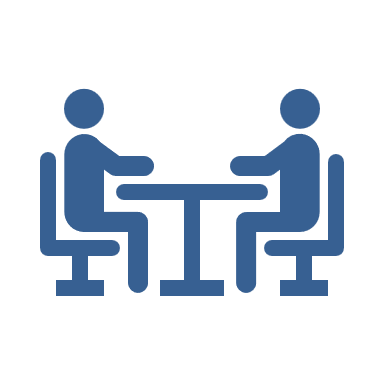 Work closely with the Village during development of the WHP planHelp identify information and dataExisting data, data gaps, and data needsProvide guidance, input, and support to the planIdentify possible problems, issues, and concernsHelp outline possible solutionsCommunicate and engage with other producers, citizens, and the general publicInform your neighbors about the plan and its purposeDirect questions and feedback from others to the VillageAttend two Stakeholder Group meetings and a Public Open HouseFirst Stakeholder Group MeetingSummer 2024Second Stakeholder Group MeetingWinter 2024Public Open HouseMay be combined with the second Stakeholder Group meetingContact InformationNicolette CobleVillage Clerk402-246-2135pcvillage1@outlook.com